Cours d'introduction à Matlab 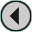 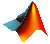  Matlab est un logiciel de calcul numérique.Voici une introduction qui vous suffira largement si vous utilisez les outils mathématiques de façon ponctuelle.N.B. Ce qui suit a été testé avec les versions 4.2. et 6.5.Première partie : Eléments de baseDeuxième partie : Le langage de programmation Matlab : Utilisation des scripts Première partie : Eléments de base Utilisation de Matlab à la manière d’une calculatrice scientifique Calcul sur les nombres complexes Calcul sur les matrices Résolution d’un système d’équations linéaires Création du fichier .m d’une fonction y=f(x) Création du fichier .m d’une fonction définie par morceaux y=f(x) Graphe en 2D (2 axes) Graphe d’une fonction à une variable y = f (x) Graphe en 3D (3 axes) Graphe d’une fonction à deux variables  z = f (x , y) Calcul sur les polynômes Recherche du minimun d’une fonction f(x) Recherche de racines ; Equation non linéaire à une inconnue f(x)=0 Dérivée d'une fonction f '(x) Calcul d’intégrale Equation différentielle Diagramme de Bode Scalaires, vecteurs, matrices et tableaux Calcul numérique et calcul littéralTélécharger les fichiers .m 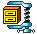 Site officiel de Matlab : www.mathworks.com A propos du logiciel libre Scilab (C) Fabrice Sincère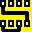 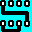 Matlab – Utilisation en calculatrice scientifique1-Variables et constantes spéciales2- Opérateurs mathématiques 3- Fonctions mathématiques4- Utilisation de variables 1-Variables et constantes spéciales  2-Opérateurs mathématiques>> (2 + 5.2)*10 / (5^3)ans = 0.5760>> -2.52e3ans =-2520>> 2*pians =6.2832format long e affiche 16 chiffres :>> format long e>> 2*pians =6.283185307179586e+000 format short (format par défaut) affiche 5 chiffres :>> format short>> 2*pians =6.2832 >> 1 / 0Warning: Divide by zeroans =Inf>> -1 / 0Warning: Divide by zeroans =-Inf>> 0 / 0Warning: Divide by zeroans =NaN3- Fonctions mathématiquesavec X : argument en radians.  >> sin(2)ans =0.9093sinus (45°) :>> sin(45*pi/180)ans =0.7071>> 1 + exp(2.5)ans =13.18254- Utilisation de variables >> 5*3ans =15>> ans+4ans =19>> a= 2 + log(15)a =4.7081>> b = - 45b =-45>> a * bans =-211.8623>> c = a - sqrt(abs(b))c =-2.0002Matlab - Calcul sur les nombres complexesFonctions :Exemples :>> (4 - 2.5i)*(-2 + i)/(1 + i)ans =1.7500 + 7.2500i>> a = 1 + ia =1.0000 + 1.0000i>> b = -2 + 3.5jb =-2.0000 + 3.5000i>> a + bans =-1.0000 + 4.5000i>> a * bans =-5.5000 + 1.5000i>> a / bans =0.0923 - 0.3385i>> conj(a)ans =1.0000 - 1.0000i>> a * conj(a)ans =2>> real(a)ans =1>> imag(conj(a))ans =-1>> abs(a)ans =1.4142>> angle(a)ans =0.7854sqrt : fonction racine carrée>> c = 2 - sqrt(3)*ic =2.0000 - 1.7321i>> abs(c)ans =2.6458>> angle(c)ans =-0.7137Argument en degrés :>> angle(c)*180/pians =-40.8934Matlab Calcul matricielFonctions : Exemples :Saisie d'une matrice carrée de taille 3 x 3 :>> A = [ 2 4 5 ; 1 5 7 ; -3 3 1]A =2 4 51 5 7-3 3 1>> A(2 , 3)ans =7>> A(2 , 3) = 6A =2 4 51 5 6-3 3 1>> A'ans =2 1 -34 5 35 6 1>> inv(A)ans =1.0833 -0.9167 0.08331.5833 -1.4167 0.5833-1.5000 1.5000 -0.5000>> D = A * inv(A)D =1.0000 0.0000 0.00000.0000 1.0000 0.00000.0000 0.0000 1.0000>> rank(A)ans =3>> det(A)ans =-12>> eye(7)ans =1 0 0 0 0 0 00 1 0 0 0 0 00 0 1 0 0 0 00 0 0 1 0 0 00 0 0 0 1 0 00 0 0 0 0 1 0 0 0 0 0 0 0 1>> B = [ 1 1 0 ; 1 0 1 ; 0 1 1 ]B =1 1 01 0 10 1 1>> A + Bans =3 5 52 5 7-3 4 2>> 2 + Aans =4 6 73 7 8-1 5 3>> 2 * Aans =4 8 102 10 12-6 6 2>> A * Bans =6 7 96 7 110 -2 4>> B * Aans =3 9 11-1 7 6-2 8 7>> A*A*Aans =-88 304 262-98 314 268-18 18 10>> A^3ans =-88 304 262-98 314 268-18 18 10Saisie d'une matrice à coefficients complexes de taille 2 x 3  :>> C = [ 1 + i 0 0 ; 1 - i i 2]C =1.0000 + 1.0000i 0 0 1.0000 - 1.0000i 0 + 1.0000i 2.0000 >> C * Aans =2.0000 + 2.0000i 4.0000 + 4.0000i 5.0000 + 5.0000i-4.0000 - 1.0000i 10.0000 + 1.0000i 7.0000 + 1.0000i(C) Fabrice SincèreMatlab Résolution d'un système d'équations linéairesFonction : Exemple n°1 : Soit à résoudre un système de 3 équations à 3 inconnues x1, x2 et x3 :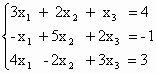 On saisit les différents coefficients dans une matrice 3 x 3 :>> A = [ 3 2 1 ; -1 5 2 ; 4 -2 3 ]A =3 2 1-1 5 24 -2 3On complète avec un vecteur colonne 3 x 1 :>> B = [ 4 ; -1 ; 3 ]B =4-13La solution est donnée sous la forme d'un vecteur colonne : >> A \ Bans =1.32790.2951-0.5738Autre méthode :>> inv(A) * Bans =1.32790.2951-0.5738>> format long e>> A \ Bans =1.327868852459016e+0002.950819672131148e-001-5.737704918032788e-001>> X = A \ BX =1.327868852459016e+0002.950819672131148e-001-5.737704918032788e-001>> X(1)ans =1.327868852459016e+000>> X(2)ans =2.950819672131148e-001>> X(3)ans =-5.737704918032788e-001Vérification :>> 3*X(1) + 2*X(2) + X(3)ans =4>> -X(1) + 5*X(2) + 2*X(3)ans =-9.999999999999998e-001>> 4*X(1) -2*X(2) + 3*X(3)ans =3.000000000000000e+000Exemple n°2 : Soit le système d'équations paramétriques :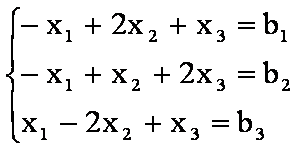 On cherche à exprimer x1, x2 et x3 en fonction de b1, b2 et b3 :>> A = [ -1 2 1 ; -1 1 2 ; 1 -2 1 ]A =-1 2 1-1 1 21 -2 1 >> inv(A)ans = 2.5000 -2.0000 1.50001.5000 -1.0000 0.50000.5000 0 0.5000>> format rational>> inv(A)ans =5/2 -2 3/23/2 -1 1/21/2 0 1/2 >> format short>> inv(A)ans =2.5000 -2.0000 1.50001.5000 -1.0000 0.50000.5000 0 0.5000Finalement :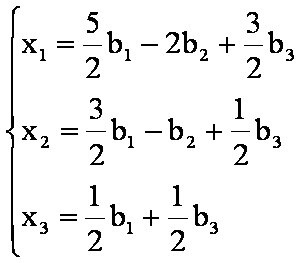 (C) Fabrice SincèreMatlab - Création du fichier .m d’une fonctionFonction :functionExempleSoit la fonction : 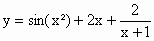 a) Commencez pour ouvrir un éditeur de texte :Dans la fenêtre de commande de Matlab :File -> New -> M-fileAvec la version 4.2. l'éditeur de texte par défaut est l'application "Bloc-notes".Avec la version 6.5. l'éditeur de texte par défaut est l'application "M-File Editor".b) Donnez un nom à cette fonction (dans cet exemple fonc) et saisissez son expression mathématique :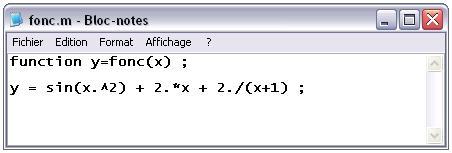 Attention : il faut mettre un point devant les opérateurs multiplication, division et puissance : .*./.^c) Sauvegardez le fichier dans votre répertoire de travail (par exemple c:\USERS)Nom : foncExtension : .md) Ajoutez le chemin du répertoire où se trouve votre fichier fonc.mAvec la version 4.2. :>> path(path,'c:\USERS') Avec la version 6.5. :File -> Set Path -> Add Folder-> Save -> CloseRemarque : Vous pouvez utiliser n'importe quel nom pour les variables.La fichier suivant donne le même résultat :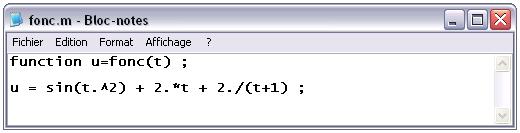 Evaluation d'une fonctionCalcul de y ( x = 0 ) : >> fonc(0)ans =2Calcul de y ( x = 5 ) : >> fonc(5)ans =10.2010>> fonc(-1)Warning: Divide by zeroans =InfAvec en argument un vecteur, la fonction retourne un vecteur :>> fonc( [0 1 2 3 4 5] )ans =2.0000 3.8415 3.9099 6.9121 8.1121 10.2010>> x = 0 : 5x =0 1 2 3 4 5>> y = fonc(x)y =2.0000 3.8415 3.9099 6.9121 8.1121 10.2010 Avec en argument une matrice, la fonction retourne une matrice : >> fonc( [ 1 2 3 ; 4 5 6] )ans =3.8415 3.9099 6.91218.1121 10.2010 11.2939© Fabrice Sincèrehttp://perso.orange.fr/fabrice.sincere/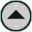 Matlab - Création du fichier .m d'une fonction définie par morceauxExemple :Soit la fonction y = f(x) :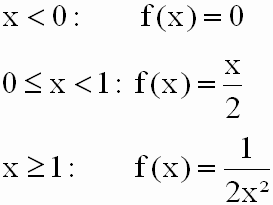 Le fichier f5.m associé à cette fonction s'écrit :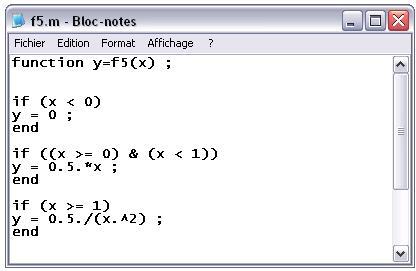 >> f5 (0)ans =0>> f5 (1)ans =0.5000>>f5 (-10)ans =0>> f5 (3)ans =0.0556>> fplot ( 'f5' , [ -2 4 ] )>> grid on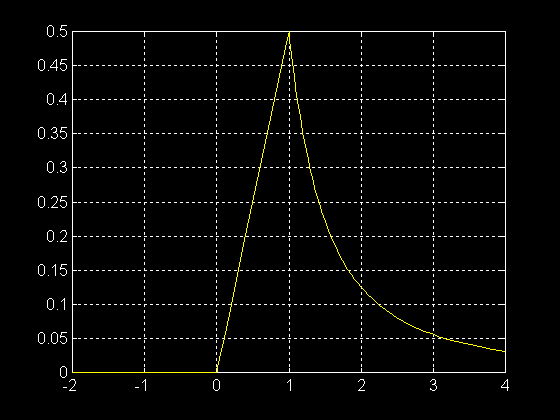 © Fabrice Sincèrehttp://perso.orange.fr/fabrice.sincere/Matlab - Création du fichier .m d'une fonction définie par morceauxExemple :Soit la fonction y = f(x) :Le fichier f5.m associé à cette fonction s'écrit :>> f5 (0)ans =0>> f5 (1)ans =0.5000>>f5 (-10)ans =0>> f5 (3)ans =0.0556>> fplot ( 'f5' , [ -2 4 ] )>> grid on© Fabrice Sincèrehttp://perso.orange.fr/fabrice.sincere/Matlab - Représentation graphique d'une fonction à une variable y = f(x)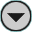 FonctionsPremière méthode :On veut tracer le graphe de la fonction :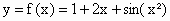 >> fplot('1+ 2*x + sin(x*x)', [ 1 5 ])Remarque : la variable doit nécessairement s'appeler x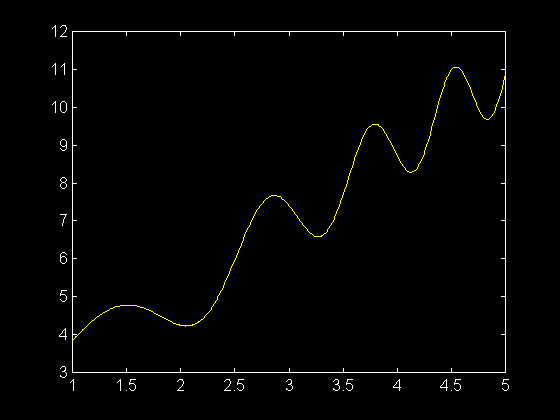 >> fplot('1+ 2*x + sin(x*x)', [ 2 3 2 10 ])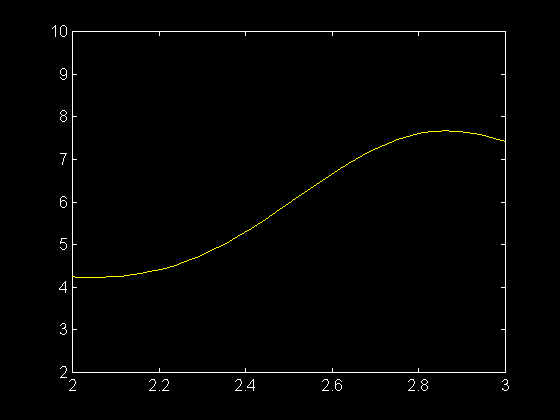 >> grid on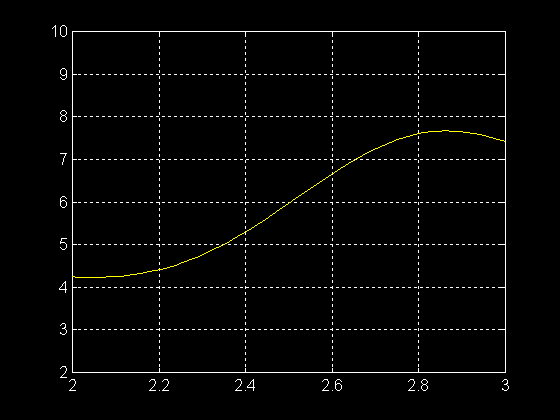 >> grid off>> xlabel('axe des abscisses')>> ylabel('axe des ordonnées')>> title('y=f(x)')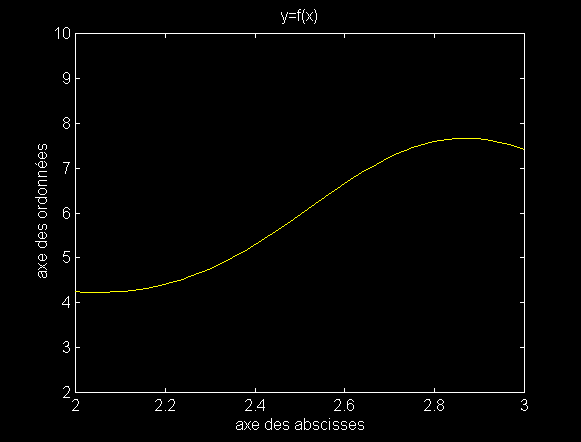 >> zoom onclick droit : zoom arrièreclick gauche : zoom avantclick gauche et glissé : zoom d’une zone>> zoom offPour tracer plusieurs graphes dans la même fenêtre :>> fplot('[1+ 2*x + sin(x*x) , 1+ 2*x - sin(x*x) ]', [ -2 2.5 ])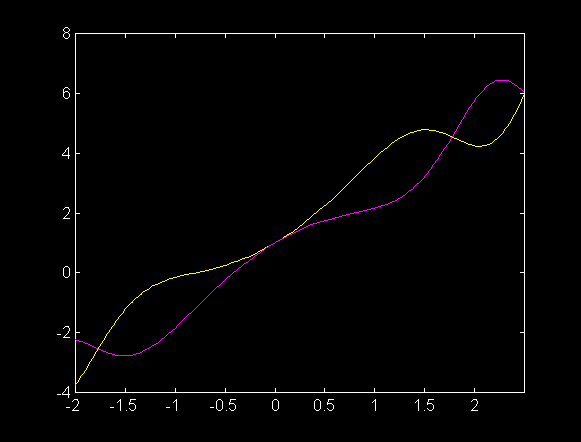 >> gtext('fonction 1')>> gtext('fonction 2')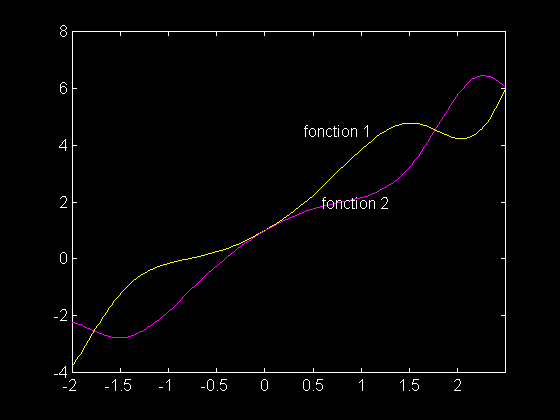 Deuxième méthode :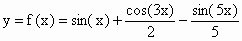 Nous allons créer le fichier .m de la fonction :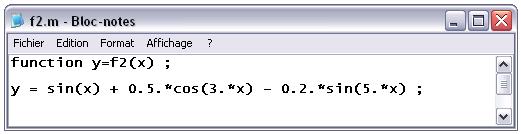 >> fplot('f2', [ 0 10])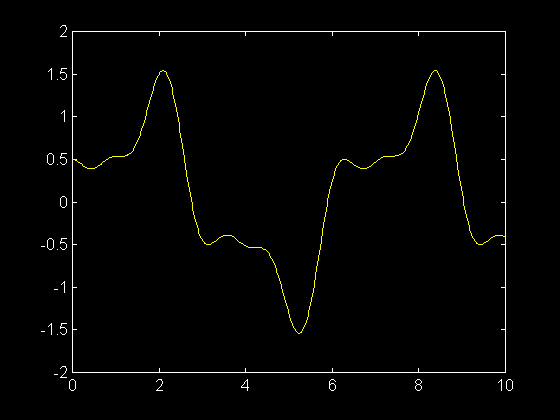 >> hold on>> fplot('sin(x) ', [ 0 10 ] ,'b')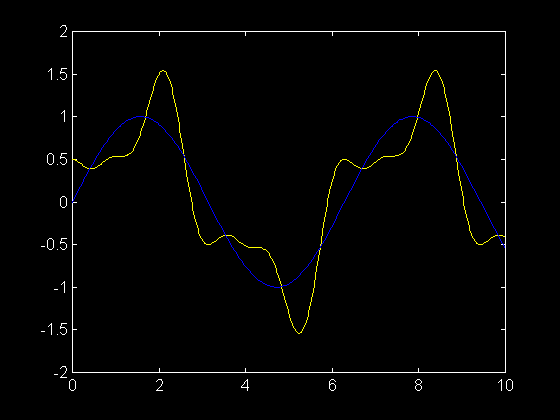 >> hold off>> [X Y] = fplot ( 'sin(x) ' , [ 0 10 ] )X =00.02000.0600...9.87009.935010.0000Y =00.02000.0600...-0.4307-0.4884-0.5440>> fplot ( 'sin(x) ' , [ 0 10 ] , '.' )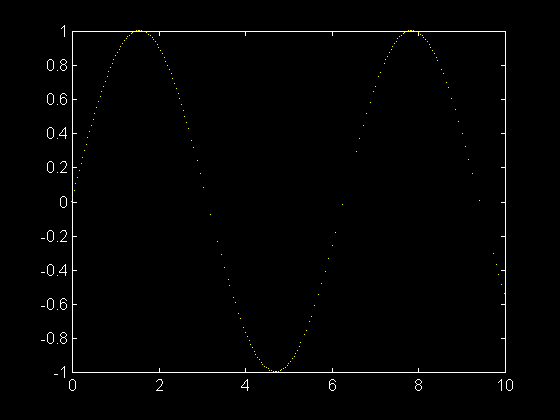 Autres options :© Fabrice Sincèrehttp://perso.orange.fr/fabrice.sincere/Matlab- Graphe en trois dimensionsFonctions Exemple 1>> x = [ 1 2 3 4 ]x =1 2 3 4>> y = [ 2 4 6 7]y =2 4 6 7>> z = [ 3 8 5 6 ]z =3 8 5 6>> plot3 (x , y , z ,'r*')>> grid on>> xlabel('axe des x')>> ylabel('axe des y')>> zlabel('axe des z')>> title('plot3')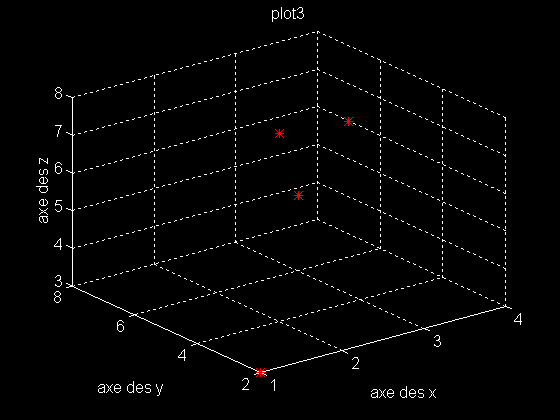 Exemple 2 : équations paramétriquesx = cos (t)y = sin (t)z = t>> t = 0 : pi/100 : 5*pi>> plot3 (cos(t) , sin(t) , t)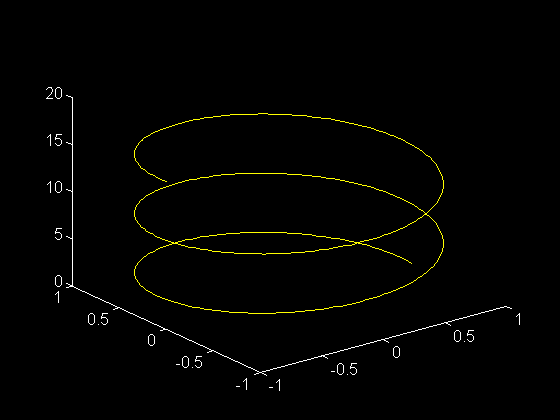 © Fabrice Sincèrehttp://perso.orange.fr/fabrice.sincere/Matlab- Graphe d’une fonction à deux variables z = f(x,y)Fonctions Exemple 1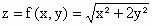 >> x = -2 : 2x =-2 -1 0 1 2>> y = -3 : 3y =-3 -2 -1 0 1 2 3>> [X , Y] = meshgrid(x , y)X =-2 -1 0 1 2-2 -1 0 1 2-2 -1 0 1 2-2 -1 0 1 2-2 -1 0 1 2-2 -1 0 1 2-2 -1 0 1 2Y =-3 -3 -3 -3 -3-2 -2 -2 -2 -2-1 -1 -1 -1 -10 0 0 0 01 1 1 1 12 2 2 2 23 3 3 3 3>> Z = sqrt (X.^2 + 2.*Y.^2)Z =4.6904 4.3589 4.2426 4.3589 4.69043.4641 3.0000 2.8284 3.0000 3.46412.4495 1.7321 1.4142 1.7321 2.44952.0000 1.0000 0 1.0000 2.00002.4495 1.7321 1.4142 1.7321 2.44953.4641 3.0000 2.8284 3.0000 3.46414.6904 4.3589 4.2426 4.3589 4.6904>> mesh (X , Y , Z)>> grid on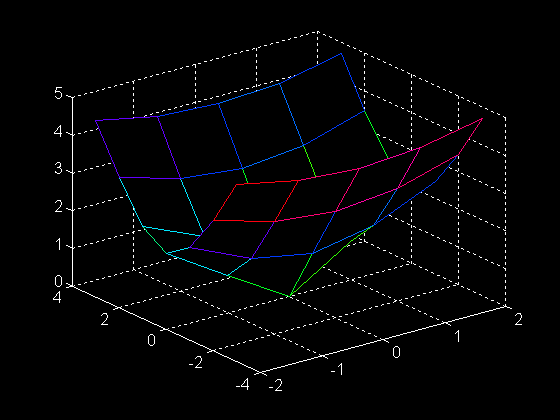 Pour une meilleure résolution :>> x = -2 : 0.1 : 2>> y = -3 : 0.1 : 3>> [X , Y] = meshgrid(x , y)>> Z = sqrt (X.^2 + 2.*Y.^2)>> mesh (X , Y , Z)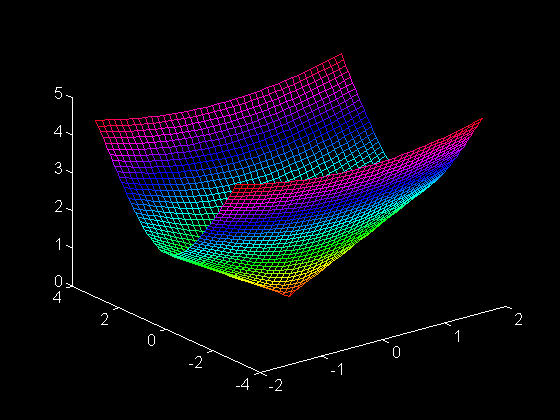 >> meshc (X , Y , Z)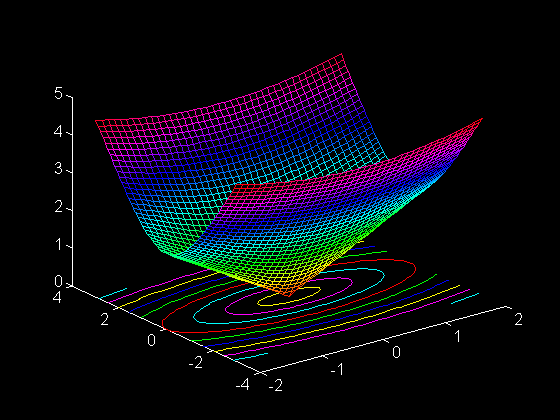 >> contour (x , y , Z)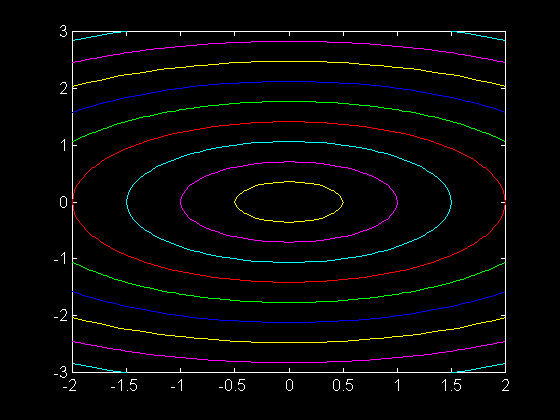 >> meshz (X , Y , Z)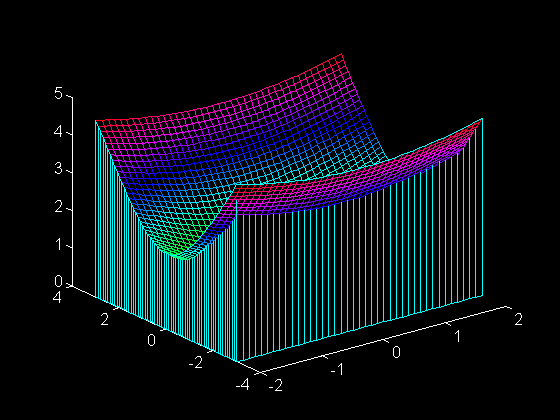 >> mesh (X , Y , Z)>> grid on >> view(-80 , 10)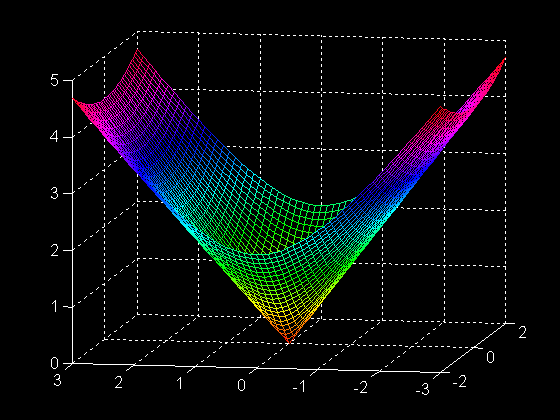 Remarque : view (-37.5 , 30) par défautExemple 2 z = f (x , y ) = y.exp( - x² - y² )>> x = -2 : 0.1 : 2>> y= -2 : 0.1 : 2>> [X , Y] = meshgrid(x , y)>> Z = Y.*exp ( -X.^2 - Y.^2)>> mesh (X , Y , Z)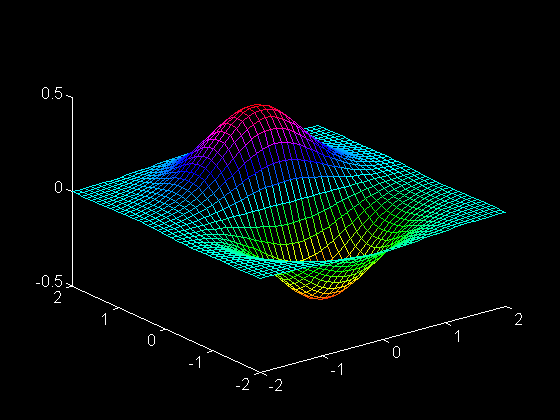 >> meshc (X , Y , Z)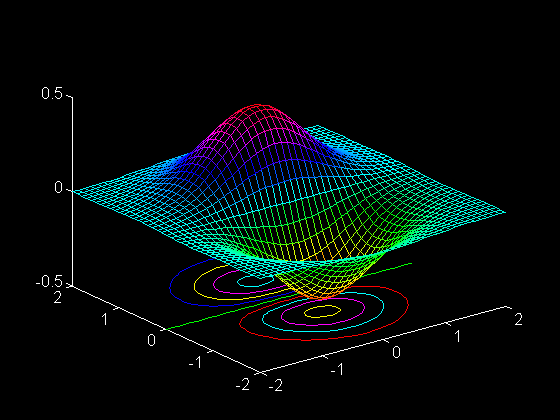 >> contour (x , y , Z)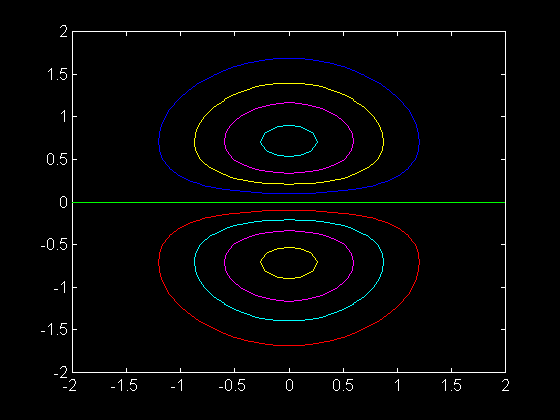 © Fabrice Sincèrehttp://perso.orange.fr/fabrice.sincere/Matlab - Calcul sur les polynômes1- Racines d'un polynôme2- Détermination des coefficients d’un polynôme à partir des ses racines3- Produit de polynômes4- Fractions rationnelles : Décomposition en éléments simples5- Représentation graphiqueFonctions :1- Racines d'un polynôme1er exemple :3x² - 5x + 2 = 0On commence par définir un " vecteur " qui contient les coefficients du polynôme :>> p = [ 3 -5 2 ]p =3 -5 2>> roots(p)ans =1.00000.6667>> roots( [ 3 -5 2 ])ans =1.00000.66672ème exemple :x² - 4x + 4 = 0>> p= [ 1 -4 4 ]p =1 -4 4>> roots(p)ans =223ème exemple :x² + 3x + 8 = 0>> p= [ 1 3 8 ]p =1 3 8>> roots(p)ans =-1.5000 + 2.3979i-1.5000 - 2.3979i4ème exemple :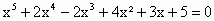 >> p = [ 1 2 -2 4 3 5 ]p =1 2 -2 4 3 5>> roots(p)ans =-3.0417 0.9704 + 1.0983i0.9704 - 1.0983i-0.4495 + 0.7505i-0.4495 - 0.7505i>> format long e>> roots(p)ans =-3.041684725314715e+000 9.703604093970790e-001 +1.098343294996758e+000i9.703604093970790e-001 -1.098343294996758e+000i-4.495180467397220e-001 +7.504870344729816e-001i-4.495180467397220e-001 -7.504870344729816e-001i5ème exemple :polynôme à coefficients complexes :(1+i)x² + (2-5i)x + 3,5 = 0>> format short>> p = [ 1+i 2-5i 3.5]p =1.0000 + 1.0000i 2.0000 - 5.0000i 3.5000 >> roots(p)ans =1.7116 + 4.0248i-0.2116 - 0.5248i2- Détermination des coefficients d’un polynôme à partir des ses racines1er exemple :>> a = [ 2 1 ]a =2 1>> poly(a)ans =1 -3 2(c’est-à-dire : x² -3x +2) 2ème exemple :>> a = [ 2 2 3 -5 ]a =2 2 3 -5>> poly(a)ans =1 -2 -19 68 -603ème exemple :>> a = [ 2+i 2-3i 5]a =2.0000 + 1.0000i 2.0000 - 3.0000i 5.0000 >> poly(a)ans =1.0000 -9.0000 + 2.0000i 27.0000 -14.0000i -35.0000 +20.0000iVérification : >> p = ansp =1.0000 -9.0000 + 2.0000i 27.0000 -14.0000i -35.0000 +20.0000i>> roots(p)ans =2.0000 - 3.0000i5.0000 - 0.0000i2.0000 + 1.0000i3- Produit de polynômes1er exemple( x –2 )( x – 1 ) = ?>> p1=[ 1 -2 ]p1 =1 -2>> p2=[ 1 -1 ]p2 =1 -1>> conv( p1 , p2 )ans =1 -3 2Autrement dit :( x –2 )( x – 1 ) = x² -3x +2 2ème exemple(3x² - 5x + 2)( x² + 3x + 8) = ?>> p1=[ 3 -5 2 ]p1 =3 -5 2>> p2=[ 1 3 8 ]p2 =1 3 8>> conv( p1 , p2 )ans =3 4 11 -34 16Autrement écrit :(3x² - 5x + 2)( x² + 3x + 8) = 3x4 + 4x3 + 11 x² -34 x +164- Décomposition en éléments simples 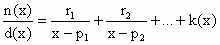 p1 , p2 … désignent les " pôles ".Exemple : 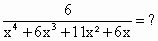 polynôme du numérateur :>> n =[ 6 ]n =6polynôme du dénominateur :>> d =[ 1 6 11 6 0 ]d =1 6 11 6 0>> [ r , p , k ] = residue ( n , d)r =-1.00003.0000-3.00001.0000p =-3.0000-2.0000-1.00000k =[ ]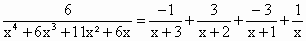 5- Représentation graphiqueExemple :y = f(x) = 3x² - 5x + 25-1- Utilisation de la fonction plot>> p = [ 3 -5 2 ]p =3 -5 2Calcul de f( x = 1) : >> polyval( p , 1 )ans =0Calcul de f( x = 2) : >> polyval( p , 2)ans =4Création du vecteur x :>> x = 0 : 0.01 : 2x =Columns 1 through 7 0 0.0100 0.0200 0.0300 0.0400 0.0500 0.0600…Columns 197 through 201 1.9600 1.9700 1.9800 1.9900 2.0000Création du vecteur y :>> y = polyval( p , x)y =Columns 1 through 7 2.0000 1.9503 1.9012 1.8527 1.8048 1.7575 1.7108…Columns 197 through 201 3.7248 3.7927 3.8612 3.9303 4.0000>> plot (x , y)>> grid on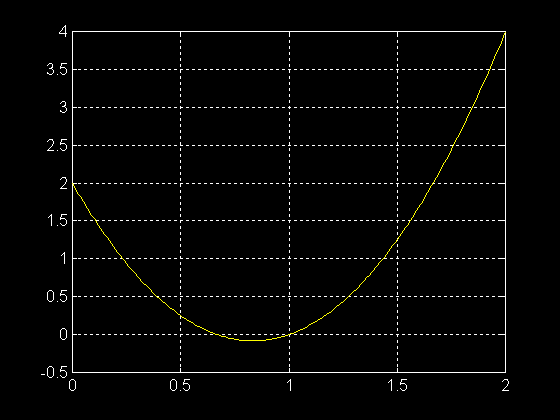 5-2- Utilisation de la fonction fplot5-2-1- Première méthode>> fplot ( '3*x^2 - 5*x + 2' , [ 0 2 ] )>> grid on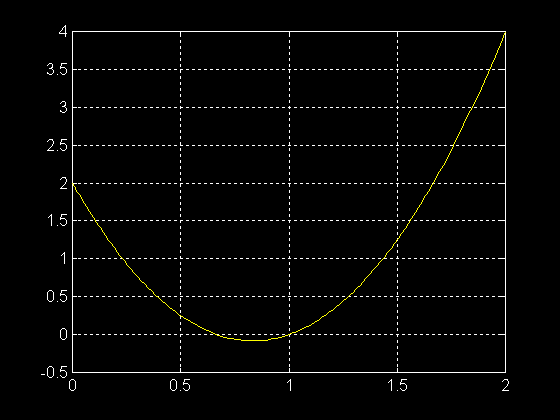 5-2-2- Deuxième méthodeIl faut créer le fichier .m de la fonction : 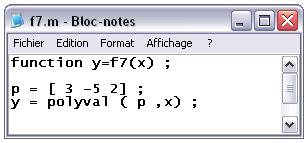 >> f7(2)ans =4>> f7(0)ans =2>> fplot ('f7', [ 0 2] )>> grid onRemarqueOn peut également définir le polynôme de la manière suivante :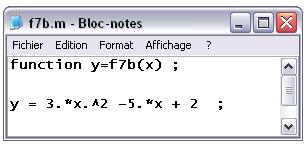 © Fabrice Sincèrehttp://perso.orange.fr/fabrice.sincere/Matlab – minimum d’une fonction f(x)Fonction :Fmin (version 4.2.)Fminbnd (version 6.5.)Exemple :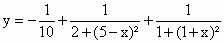 Il faut commencer par créer le fichier .m associé à cette fonction : 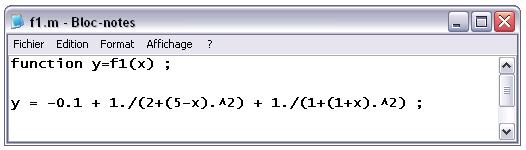 Dessinons maintenant le graphe de cette fonction :>> fplot( 'f1' , [ -10 10 ] )>> grid on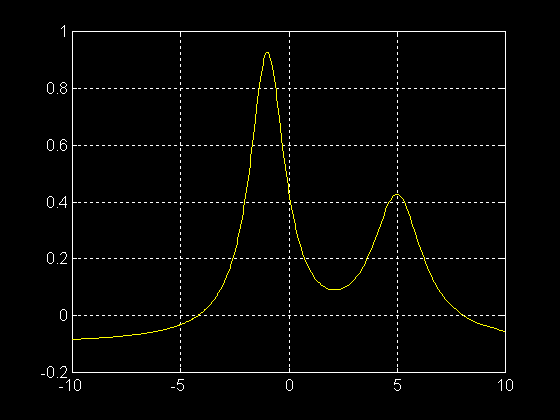 Cherchons le minimum de cette fonction dans l’intervalle 0 à 5 :>> fmin ( 'f1' , 0 , 5 )ans =2.1177>> f1(ans)ans =0.0903© Fabrice Sincèrehttp://perso.orange.fr/fabrice.sincere/Matlab - Création du fichier .m d’une fonctionFonction :functionExempleSoit la fonction : a) Commencez pour ouvrir un éditeur de texte :Dans la fenêtre de commande de Matlab :File -> New -> M-fileAvec la version 4.2. l'éditeur de texte par défaut est l'application "Bloc-notes".Avec la version 6.5. l'éditeur de texte par défaut est l'application "M-File Editor".b) Donnez un nom à cette fonction (dans cet exemple fonc) et saisissez son expression mathématique :Attention : il faut mettre un point devant les opérateurs multiplication, division et puissance : .*./.^c) Sauvegardez le fichier dans votre répertoire de travail (par exemple c:\USERS)Nom : foncExtension : .md) Ajoutez le chemin du répertoire où se trouve votre fichier fonc.mAvec la version 4.2. :>> path(path,'c:\USERS') Avec la version 6.5. :File -> Set Path -> Add Folder-> Save -> CloseRemarque : Vous pouvez utiliser n'importe quel nom pour les variables.La fichier suivant donne le même résultat :Evaluation d'une fonctionCalcul de y ( x = 0 ) : >> fonc(0)ans =2Calcul de y ( x = 5 ) : >> fonc(5)ans =10.2010>> fonc(-1)Warning: Divide by zeroans =InfAvec en argument un vecteur, la fonction retourne un vecteur :>> fonc( [0 1 2 3 4 5] )ans =2.0000 3.8415 3.9099 6.9121 8.1121 10.2010>> x = 0 : 5x =0 1 2 3 4 5>> y = fonc(x)y =2.0000 3.8415 3.9099 6.9121 8.1121 10.2010 Avec en argument une matrice, la fonction retourne une matrice : >> fonc( [ 1 2 3 ; 4 5 6] )ans =3.8415 3.9099 6.91218.1121 10.2010 11.2939© Fabrice Sincèrehttp://perso.orange.fr/fabrice.sincere/Matlab - Remarques à propos des scalaires, vecteurs, matrices et tableauxOù l'on verra également la différence entre :1- Matlab manipule des scalaires, vecteurs et matrices.>> a = 6a =6>> b = [ 1 3 8 ]b =1 3 8>> c = [ 2 10 ; 3 8] c =2 103 8>> d = [ 1 2 ; 3 4 ] d =1 23 4>> e = [ -2 -8 –3 ]e =-2 -8 -3>> f = [ 8 ; 5 ; 2 ]f =852>> whosName Size a 1 by 1b 1 by 3 c 2 by 2d 2 by 2 e 1 by 3f 3 by 1 a est un scalaire (autrement dit une matrice 1x1)b est un vecteur ligne (autrement dit une matrice 1x3)c est une matrice (2x2)d est une matrice (2x2)e est un vecteur ligne (autrement dit une matrice 1x3)f est un vecteur colonne (autrement dit une matrice 3x1)2- Tableau (Array) et matrice * est le produit matriciel :>> [ 2 10 ; 3 8] *[ 1 2 ; 3 4 ]ans =32 4427 38.* désigne la multiplication élément par élément, ce qui est complètement différent :>> [ 2 10 ; 3 8] .* [ 1 2 ; 3 4 ]ans =2 209 32>> [ 2 10 ; 3 8] / [ 1 2 ; 3 4 ]ans =11 -36 -1>> [ 2 10 ; 3 8] ./ [ 1 2 ; 3 4 ]ans =2 51 2>> [ 2 10 ; 3 8] ^2ans =34 10030 94>> [ 2 10 ; 3 8] .^2ans =4 1009 64>> 6*[ 1 3 8 ]ans =6 18 48>> 6.*[ 1 3 8 ]ans =6 18 48>> 6*[ 2 10 ; 3 8] ans =12 6018 48>> 6.*[ 2 10 ; 3 8] ans =12 6018 48>> [ 1 3 8 ].*[ -2 -8 –3 ]ans =-2 -24 -24Le calcul suivant n'a pas de sens :>> [ 1 3 8 ] *[ -2 -8 –3 ]??? Error using ==> *Inner matrix dimensions must agree.>> [ 1 3 8 ] .^2ans =1 9 64Le calcul suivant n'a pas de sens :>> [ 1 3 8 ] ^2??? Error using ==> ^Matrix must be square.Soit un vecteur ligne 1x7 :>> x = 0 : 6x =0 1 2 3 4 5 6>> y = (x+1).^2y =1 4 9 16 25 36 49y est un vecteur ligne 1x7.>> y = (x+1)^2??? Error using ==> ^Matrix must be square.Testons avec une matrice carrée 2x2 :>> x = [ 1 2 ; 3 4 ]x =1 23 4>> y = (x+1).^2y =4 916 25>> y = (x+1)^2y =16 2128 37>> t = 0 : 5t =0 1 2 3 4 5>> u = t.^2 + 3.*t./ (5 + 2.*t)u =0 1.4286 4.6667 9.8182 16.9231 26.0000>> u = t^2 + 3*t /(5 + 2*t)??? Error using ==> ^Matrix must be square.>> z = 2 : 2 : 12z =2 4 6 8 10 12>> t./z ans =0 0.2500 0.3333 0.3750 0.4000 0.4167© Fabrice Sincèrehttp://perso.orange.fr/fabrice.sincere/Matlab - Remarques à propos des scalaires, vecteurs, matrices et tableauxOù l'on verra également la différence entre :1- Matlab manipule des scalaires, vecteurs et matrices.>> a = 6a =6>> b = [ 1 3 8 ]b =1 3 8>> c = [ 2 10 ; 3 8] c =2 103 8>> d = [ 1 2 ; 3 4 ] d =1 23 4>> e = [ -2 -8 –3 ]e =-2 -8 -3>> f = [ 8 ; 5 ; 2 ]f =852>> whosName Size a 1 by 1b 1 by 3 c 2 by 2d 2 by 2 e 1 by 3f 3 by 1 a est un scalaire (autrement dit une matrice 1x1)b est un vecteur ligne (autrement dit une matrice 1x3)c est une matrice (2x2)d est une matrice (2x2)e est un vecteur ligne (autrement dit une matrice 1x3)f est un vecteur colonne (autrement dit une matrice 3x1)2- Tableau (Array) et matrice * est le produit matriciel :>> [ 2 10 ; 3 8] *[ 1 2 ; 3 4 ]ans =32 4427 38.* désigne la multiplication élément par élément, ce qui est complètement différent :>> [ 2 10 ; 3 8] .* [ 1 2 ; 3 4 ]ans =2 209 32>> [ 2 10 ; 3 8] / [ 1 2 ; 3 4 ]ans =11 -36 -1>> [ 2 10 ; 3 8] ./ [ 1 2 ; 3 4 ]ans =2 51 2>> [ 2 10 ; 3 8] ^2ans =34 10030 94>> [ 2 10 ; 3 8] .^2ans =4 1009 64>> 6*[ 1 3 8 ]ans =6 18 48>> 6.*[ 1 3 8 ]ans =6 18 48>> 6*[ 2 10 ; 3 8] ans =12 6018 48>> 6.*[ 2 10 ; 3 8] ans =12 6018 48>> [ 1 3 8 ].*[ -2 -8 –3 ]ans =-2 -24 -24Le calcul suivant n'a pas de sens :>> [ 1 3 8 ] *[ -2 -8 –3 ]??? Error using ==> *Inner matrix dimensions must agree.>> [ 1 3 8 ] .^2ans =1 9 64Le calcul suivant n'a pas de sens :>> [ 1 3 8 ] ^2??? Error using ==> ^Matrix must be square.Soit un vecteur ligne 1x7 :>> x = 0 : 6x =0 1 2 3 4 5 6>> y = (x+1).^2y =1 4 9 16 25 36 49y est un vecteur ligne 1x7.>> y = (x+1)^2??? Error using ==> ^Matrix must be square.Testons avec une matrice carrée 2x2 :>> x = [ 1 2 ; 3 4 ]x =1 23 4>> y = (x+1).^2y =4 916 25>> y = (x+1)^2y =16 2128 37>> t = 0 : 5t =0 1 2 3 4 5>> u = t.^2 + 3.*t./ (5 + 2.*t)u =0 1.4286 4.6667 9.8182 16.9231 26.0000>> u = t^2 + 3*t /(5 + 2*t)??? Error using ==> ^Matrix must be square.>> z = 2 : 2 : 12z =2 4 6 8 10 12>> t./z ans =0 0.2500 0.3333 0.3750 0.4000 0.4167© Fabrice Sincèrehttp://perso.orange.fr/fabrice.sincere/Matlab - Remarques à propos des scalaires, vecteurs, matrices et tableauxOù l'on verra également la différence entre :1- Matlab manipule des scalaires, vecteurs et matrices.>> a = 6a =6>> b = [ 1 3 8 ]b =1 3 8>> c = [ 2 10 ; 3 8] c =2 103 8>> d = [ 1 2 ; 3 4 ] d =1 23 4>> e = [ -2 -8 –3 ]e =-2 -8 -3>> f = [ 8 ; 5 ; 2 ]f =852>> whosName Size a 1 by 1b 1 by 3 c 2 by 2d 2 by 2 e 1 by 3f 3 by 1 a est un scalaire (autrement dit une matrice 1x1)b est un vecteur ligne (autrement dit une matrice 1x3)c est une matrice (2x2)d est une matrice (2x2)e est un vecteur ligne (autrement dit une matrice 1x3)f est un vecteur colonne (autrement dit une matrice 3x1)2- Tableau (Array) et matrice * est le produit matriciel :>> [ 2 10 ; 3 8] *[ 1 2 ; 3 4 ]ans =32 4427 38.* désigne la multiplication élément par élément, ce qui est complètement différent :>> [ 2 10 ; 3 8] .* [ 1 2 ; 3 4 ]ans =2 209 32>> [ 2 10 ; 3 8] / [ 1 2 ; 3 4 ]ans =11 -36 -1>> [ 2 10 ; 3 8] ./ [ 1 2 ; 3 4 ]ans =2 51 2>> [ 2 10 ; 3 8] ^2ans =34 10030 94>> [ 2 10 ; 3 8] .^2ans =4 1009 64>> 6*[ 1 3 8 ]ans =6 18 48>> 6.*[ 1 3 8 ]ans =6 18 48>> 6*[ 2 10 ; 3 8] ans =12 6018 48>> 6.*[ 2 10 ; 3 8] ans =12 6018 48>> [ 1 3 8 ].*[ -2 -8 –3 ]ans =-2 -24 -24Le calcul suivant n'a pas de sens :>> [ 1 3 8 ] *[ -2 -8 –3 ]??? Error using ==> *Inner matrix dimensions must agree.>> [ 1 3 8 ] .^2ans =1 9 64Le calcul suivant n'a pas de sens :>> [ 1 3 8 ] ^2??? Error using ==> ^Matrix must be square.Soit un vecteur ligne 1x7 :>> x = 0 : 6x =0 1 2 3 4 5 6>> y = (x+1).^2y =1 4 9 16 25 36 49y est un vecteur ligne 1x7.>> y = (x+1)^2??? Error using ==> ^Matrix must be square.Testons avec une matrice carrée 2x2 :>> x = [ 1 2 ; 3 4 ]x =1 23 4>> y = (x+1).^2y =4 916 25>> y = (x+1)^2y =16 2128 37>> t = 0 : 5t =0 1 2 3 4 5>> u = t.^2 + 3.*t./ (5 + 2.*t)u =0 1.4286 4.6667 9.8182 16.9231 26.0000>> u = t^2 + 3*t /(5 + 2*t)??? Error using ==> ^Matrix must be square.>> z = 2 : 2 : 12z =2 4 6 8 10 12>> t./z ans =0 0.2500 0.3333 0.3750 0.4000 0.4167© Fabrice Sincèrehttp://perso.orange.fr/fabrice.sincere/Matlab - Equation non linéaire à une inconnue & Racines d’une fonctionFonction :fzeroExemple :Soit à résoudre l’équation :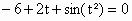 Cela revient à trouver les racines de la fonction :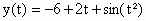 Il faut commencer par créer le fichier .m de cette fonction :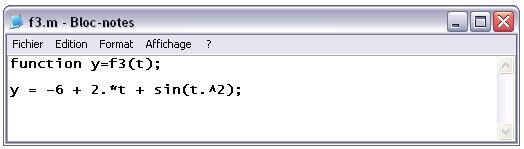 Représentation graphique de la fonction :>> fplot('f3', [ 0 5 ])>> grid on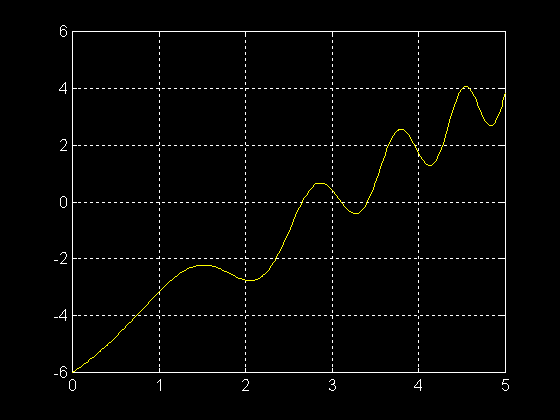 Cela fait apparaître 3 racines, aux environs de 2,7 3,1 et 3,4.>> fzero('f3', 2.7)ans =2.6545Pour les maniaques de la précision :>> format long e>> fzero('f3', 2.7)ans =2.654461193307640e+000>> format short>> fzero('f3', 3.1)ans =3.1039>> fzero('f3', 3.4)ans =3.4078Vérification :>> f3(ans)ans =5.5511e-016© Fabrice Sincèrehttp://perso.orange.fr/fabrice.sincere/Matlab - Création du fichier .m d’une fonctionFonction :functionExempleSoit la fonction : a) Commencez pour ouvrir un éditeur de texte :Dans la fenêtre de commande de Matlab :File -> New -> M-fileAvec la version 4.2. l'éditeur de texte par défaut est l'application "Bloc-notes".Avec la version 6.5. l'éditeur de texte par défaut est l'application "M-File Editor".b) Donnez un nom à cette fonction (dans cet exemple fonc) et saisissez son expression mathématique :Attention : il faut mettre un point devant les opérateurs multiplication, division et puissance : .*./.^c) Sauvegardez le fichier dans votre répertoire de travail (par exemple c:\USERS)Nom : foncExtension : .md) Ajoutez le chemin du répertoire où se trouve votre fichier fonc.mAvec la version 4.2. :>> path(path,'c:\USERS') Avec la version 6.5. :File -> Set Path -> Add Folder-> Save -> CloseRemarque : Vous pouvez utiliser n'importe quel nom pour les variables.La fichier suivant donne le même résultat :Evaluation d'une fonctionCalcul de y ( x = 0 ) : >> fonc(0)ans =2Calcul de y ( x = 5 ) : >> fonc(5)ans =10.2010>> fonc(-1)Warning: Divide by zeroans =InfAvec en argument un vecteur, la fonction retourne un vecteur :>> fonc( [0 1 2 3 4 5] )ans =2.0000 3.8415 3.9099 6.9121 8.1121 10.2010>> x = 0 : 5x =0 1 2 3 4 5>> y = fonc(x)y =2.0000 3.8415 3.9099 6.9121 8.1121 10.2010 Avec en argument une matrice, la fonction retourne une matrice : >> fonc( [ 1 2 3 ; 4 5 6] )ans =3.8415 3.9099 6.91218.1121 10.2010 11.2939© Fabrice Sincèrehttp://perso.orange.fr/fabrice.sincere/Matlab – Graphe de la dérivée d’une fonction f ’(x)Voici "ma" méthode :Prenons l'exemple suivant : 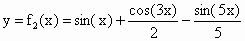 Commençons par créer le fichier .m de la fonction :>> [ x y ] = fplot ( 'f2' , [ 0 2*pi ] )x =00.01260.0251… 6.24556.26436.2832y =0.50000.49970.4986…0.49660.49920.5000Une approximation de la dérivée est donnée par :>> dy = diff(y)./diff(x)dy =-0.0276-0.0804-0.1292…0.13700.0438>> plot (x , dy)??? Error using ==> plotVectors must be the same lengths. >> length(x)ans =307>> length(dy)ans =306Problème ! Le vecteur dy a un élément de moins que le vecteur x, ce que n'apprécie pas la fonction plot.Nous allons contourner la difficulté en ignorant le dernier élément du vecteur x :>> plot ( x (1 : length(x)-1 , : ) , dy , '. ')>> grid on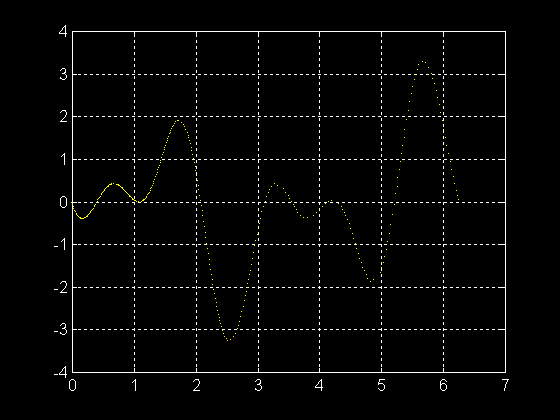 Comparons avec la dérivée exacte (couleur bleue) :>> hold on>> fplot ( 'cos(x) - 1.5*sin(3*x) - cos(5*x)' , [ 0 2*pi ] , 'b.' )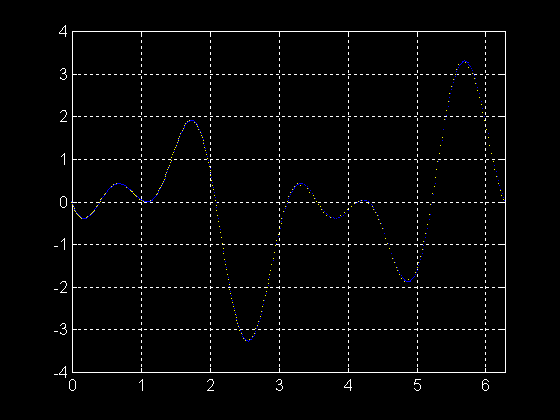 En vert, la fonction f2(x) :>> fplot ( 'f2' , [ 0 2*pi ] , 'g.' )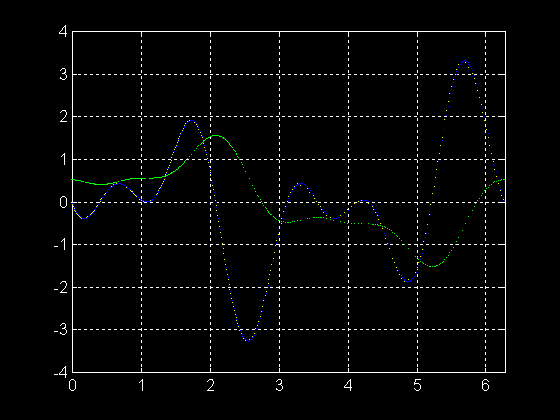 © Fabrice Sincèrehttp://perso.orange.fr/fabrice.sincere/Matlab - Calcul d'intégraleFonctions :quad : algorithme de Simpsonquad8 : algorithme de Newton-Cote (version 4.2.) quadl (version 6.5.)Exemple :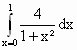 Il faut commencer par créer le fichier .m de la fonction à intégrer :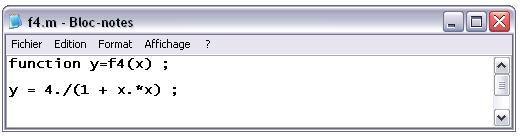 >> fplot( 'f4', [ 0 1 ])>> grid on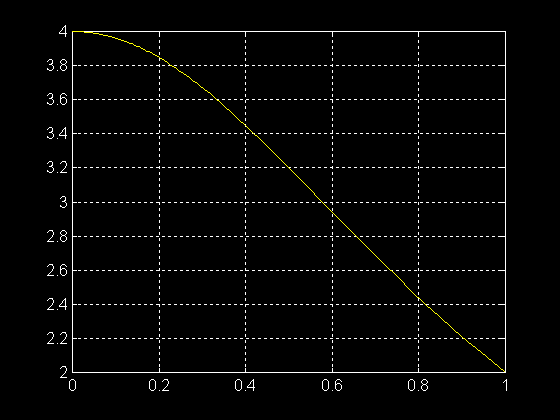 >> quad( 'f4' , 0 , 1 )ans =3.1416>> format long e>> quad( 'f4' , 0 , 1 )ans =3.141592502458707e+000La valeur exacte de cette intégrale est pi.>> pians =3.141592653589793e+000Il y a un petit écart ...Améliorons la précision avec une tolérance de calcul de 1e-10 (la tolérance par défaut est 1e-3) :>> quad( 'f4' , 0 , 1 , 1e-10 )ans =3.141592653589792e+000... ce qui est beaucoup mieux !>> quad8( 'f4' , 0 , 1 , 1e-10)ans =3.141592653589793e+000© Fabrice Sincèrehttp://perso.orange.fr/fabrice.sincere/Matlab - Résolution d’équations différentiellesFonctions (Matlab version 4.2.)ode23 : algorithme de Runge-Kutta du 2ème et 3ème ordresode45 : algorithme de Runge-Kutta du 4ème et 5ème ordresExemple 1 : équation différentielle du premier ordreSoit une fonction y1(t) soumise à l’équation différentielle :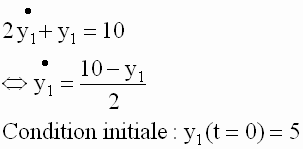 Créons le fichier f10.m :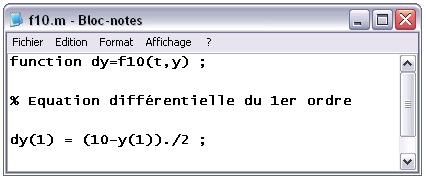 >> [ t , y ] = ode23 ( 'f10' , 0 , 20 , [ 5 ] )t =00.15620.4833... 18.032719.282720.0000y =5.00005.37586.0735... 9.99959.99979.9998>> plot ( t , y )>> grid on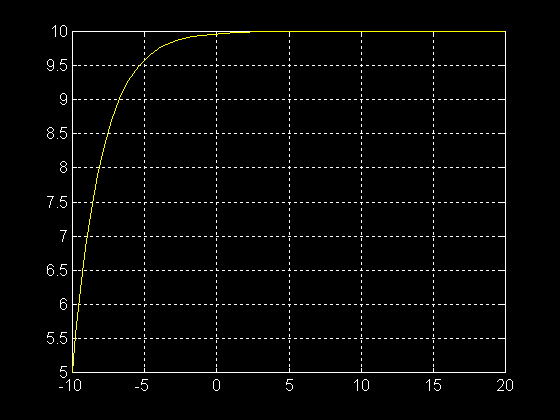 Pour avoir une tolérance sur les calculs de 1e-7 :>> [ t , y ] = ode23 ('f10' , 0 , 20 , [ 5 ] , 1e-7)A tester : >> [t , y ] = ode45 ( 'f10' , 0 , 20 , [ 5 ] )Exemple 2 : équation différentielle du deuxième ordre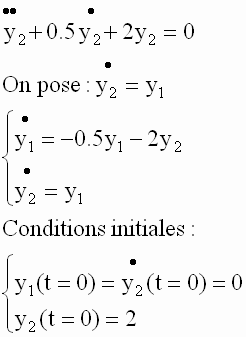 Créons le fichier f11.m :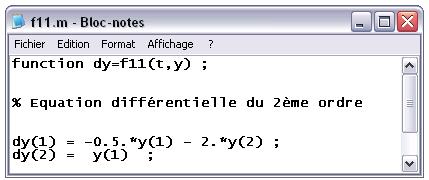 >> [ t , y ]=ode23 ( 'f11' , 0 , 10 , [ 0 2 ] )t =00.07810.1858...9.75559.967110.0000y =0 2.0000-0.3058 1.9880-0.7017 1.9334...-0.2114 0.1188-0.2284 0.0719-0.2291 0.0644>> plot ( t , y )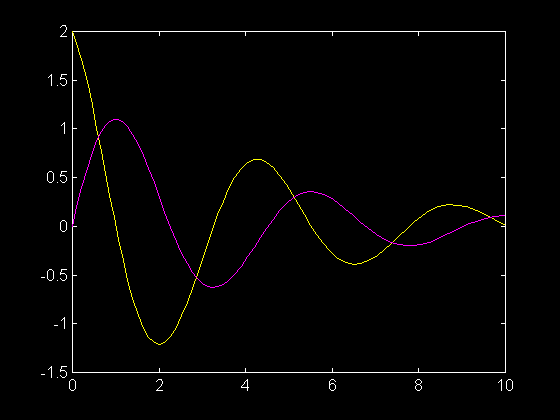 Pour n'afficher que la première colonne, c'est-à-dire y1(t) ou dy2(t)/dt : >> plot ( t , y ( : , 1 ) )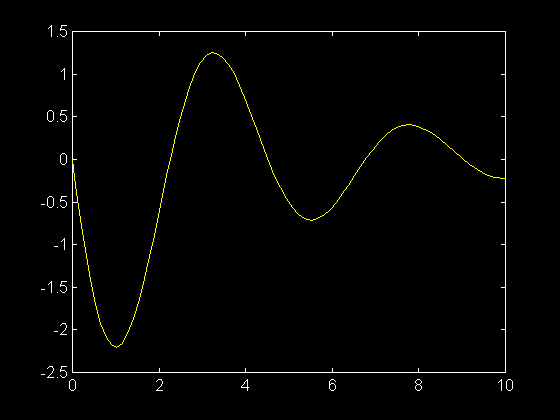 Pour n'afficher que la deuxième colonne, c'est-à-dire y2(t) : >> plot ( t , y ( : , 2 ) )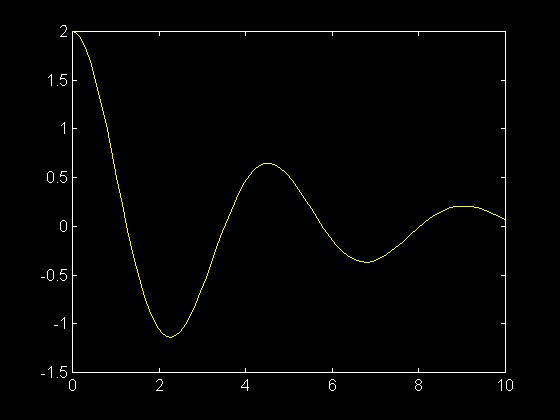 Exemple 3 : équation différentielle du troisième ordre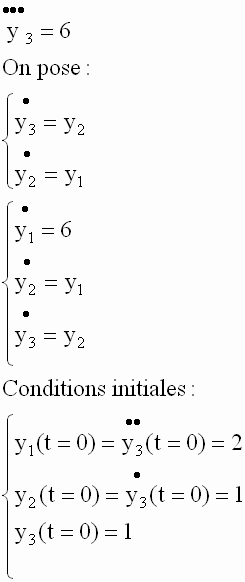 Créons le fichier f12.m :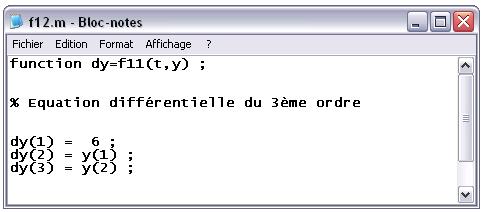 >> [ t , y ] = ode23 ( 'f12' , 0 , 2 , [ 2 1 1 ] )t =00.01560.1290...1.86921.99422.0000y =2.0000 1.0000 1.00002.0938 1.0320 1.01592.7741 1.3080 1.1478... 13.2149 15.2195 12.893213.9649 16.9183 14.900914.0000 17.0000 15.0000>> plot ( t , y )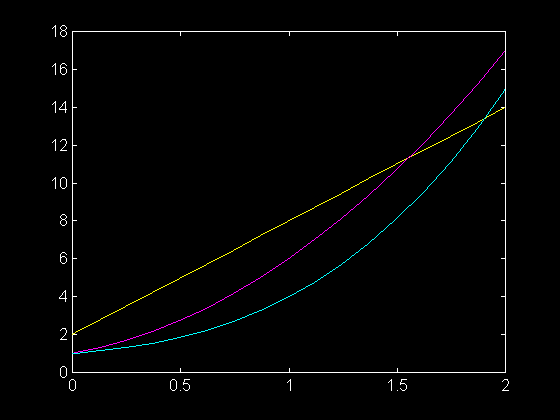 Pour n'afficher que la troisième colonne, c'est-à-dire y3(t) : >> plot ( t , y ( : , 3 ) )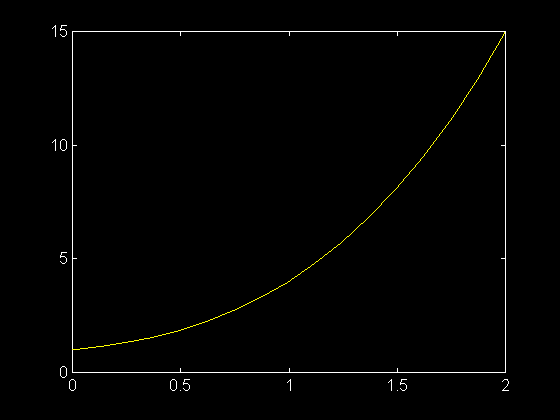 Nous allons comparer avec la solution exacte : y3(t) = t^3 + t^2 + t + 1>> hold on>> fplot ( 'x^3 + x^2 + x + 1 ' , [ 0 2 ] , 'b--' )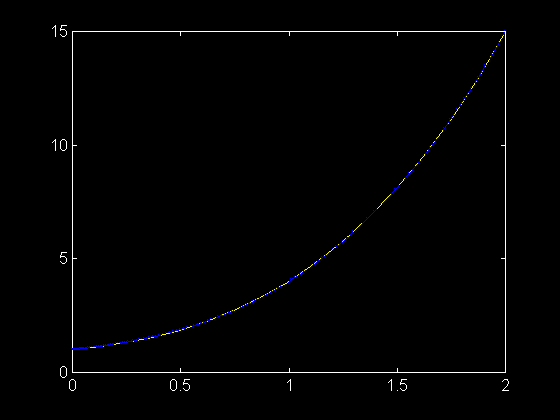 Les deux courbes sont superposées.Exemple 4 : Equation non linéaire du 2ème ordreEquation de Van der Pol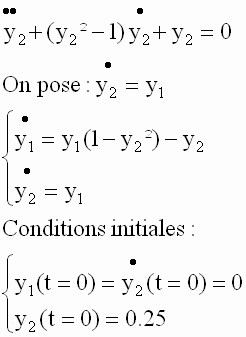 Créons le fichier f9.m :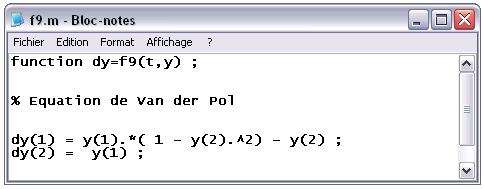 >> [ t , y ]=ode23 ( 'f9' , 0 , 20 , [ 0 0.25 ] )>> plot ( t , y )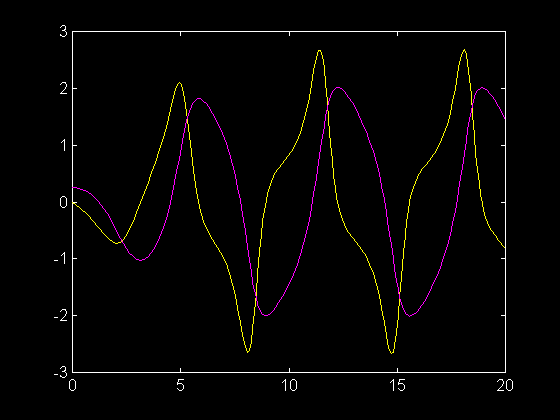 © Fabrice Sincèrehttp://perso.orange.fr/fabrice.sincere/Matlab Diagramme de BodeFonctions :Log10 : logarithme décimalSemilogx : identique à la fonction plot mais avec une échelle logarithmique pour l’axe des abscisses Loglog : identique à la fonction plot mais avec une échelle logarithmique pour l’axe des abscisses et des ordonnéesPremier exempleConsidérons un filtre passe-bas du 2ème ordre, de fonction de transfert :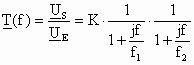 avec : K = 10, f1 = 1 kHz et f2 = 10 kHz.Il faut commencer par créer le fichier t4.m de la fonction de transfert :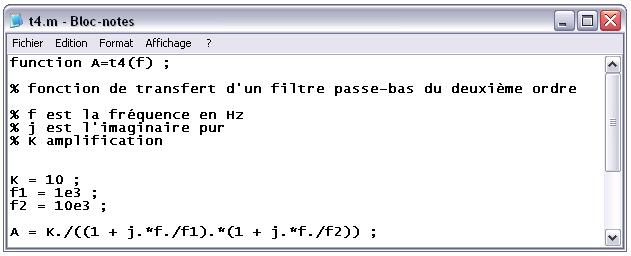 Valeur de la fonction de transfert pour f = 0 Hz (régime continu) :>> t4(0)ans =10Valeur de la fonction de transfert pour f = 100 Hz :>> t4(100)ans =9.8901 - 1.0890iLe module donne l'amplification :>> abs(t4(100))ans =9.9499L'argument donne le déphasage (en radians) :>> angle(t4(100))ans =-0.1097Etudions la fonction de transfert sur la gamme de fréquence 100 Hz à 100 kHz :>> log10(100)ans =2>> log10(100000)ans =5Nous allons créer un vecteur logf :>> logf = 2 : 0.01 : 5>> f = 10.^logff est un vecteur qui nous donne 300 points uniformément répartis de 100 Hz à 100 kHz (compte tenu de l’échelle logarithmique).G est un vecteur qui nous retourne le gain (en dB) pour les fréquences précédentes : >> G = 20.*log10 (abs (t4(f)) )>> semilogx ( f , G )>> ylabel ( 'gain (dB)' )>> xlabel ( 'fréquence (Hz)' )>> title ( 'diagramme de Bode du gain' )>> grid on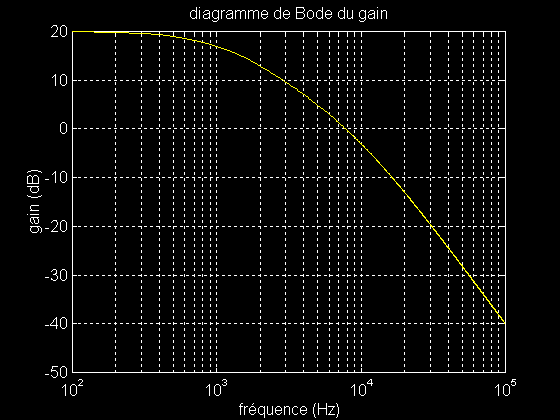 Déphasage en degrés :>> dephasage = angle(t4(f))*180/pi>> semilogx ( f , dephasage )>> grid on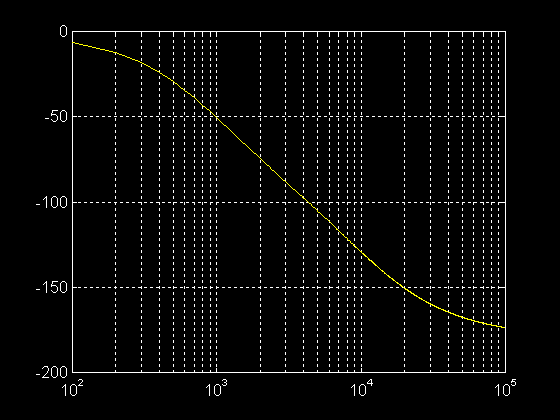 Deuxième exemple : système du deuxième ordreFichier de définition de la fonction t2 :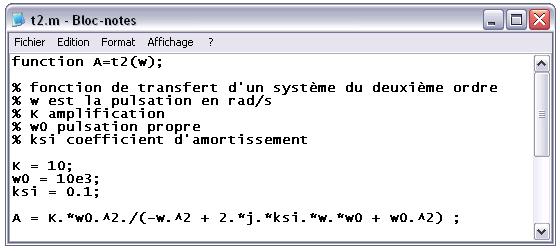 >> logpulsation = 3 : 0.01 : 6>> pulsation = 10.^logpulsation>> G = 20.*log10(abs(t2(pulsation)))>> semilogx ( pulsation , G )>> grid on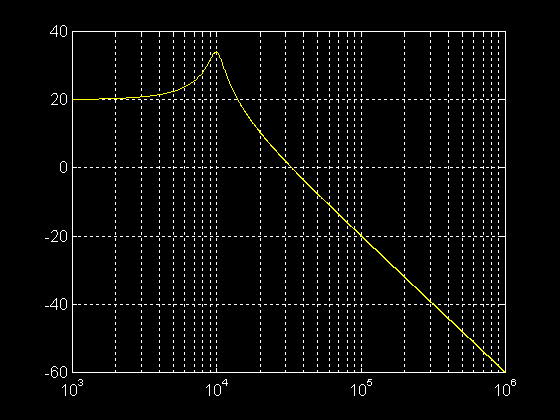 >> dephasage = angle(t2(pulsation))*180/pi>> semilogx ( pulsation , dephasage )>> grid on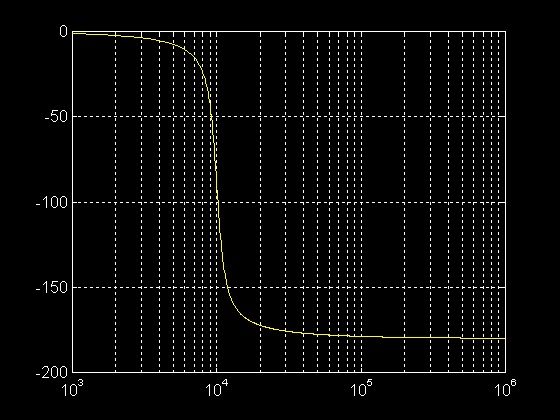 >> amplification = abs(t2(pulsation))>> loglog ( pulsation , amplification)>> grid on>> xlabel ( 'pulsation(rad/s)' )>> ylabel ( 'amplification' )>> title ( 'Diagramme de Bode' )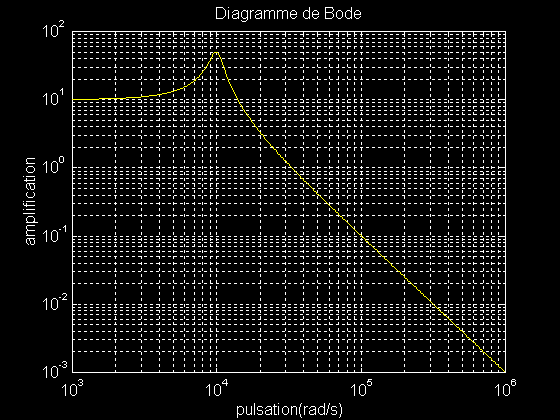 Compléments © Fabrice SincèreMatlab - A propos du calcul numérique et du calcul littéralMatlab effectue du calcul numérique à partir d’algorithmes plus ou moins sophistiqués.Prenons l’exemple d’un calcul d’intégrale :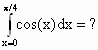 Les outils mathématiques permettent d’obtenir la valeur exacte de cette intégrale :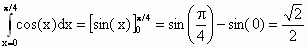 Matlab procède tout autrement : il calcule une valeur numérique approchée de cette intégrale.Ainsi, la fonction quad utilise un algorithme de Simpson :>> quad('cos' , 0 , pi/4 , 1e-12)ans =7.071067811865476e-001A comparer avec la valeur exacte (ou plutôt sa valeur approchée à 1e-16 près) :>> sqrt(2)/2ans =7.071067811865476e-001(La fonction sqrt évalue la racine carrée d’un nombre avec un algorithme spécifique, comme vous l’aurez certainement compris.Notez qu’une calculatrice de poche utilise la même technique).Alors pourquoi s’embêter à évaluer une intégrale alors que l’on peut obtenir sa valeur exacte ?Oui effectivement : mais le calcul littéral n’est possible que dans le cas d’expressions simples, ce qui est rare quand on cherche à mettre en équations le monde qui nous entoure.Les techniciens et ingénieurs ne s’ennuient plus depuis bien longtemps à faire du calcul littéral.Avec un ordinateur, on sait très bien faire du calcul numérique, de la simulation, de le C.A.O. ….Il existe cependant des logiciels de calcul littéral (on parle aussi de calcul symbolique ou de calcul formel) : Maxima (logiciel libre), Maple, Mathematica …© Fabrice Sincèrehttp://perso.orange.fr/fabrice.sincere/ansréponse la plus récentepinombre pi infplus l'infini-infmoins l'infiniNaN(Not-a-Number) +addition -soustraction *multiplication /division ^puissancesin(X)sinus asin(X)sinus inverse cos(X)cosinus acos(X)cosinus inverse tan(X)tangenteatan(X)tangente inverseexp(X)exponentielle log(X)logarithme naturel (base e) log10(X)logarithme décimal (base 10) sqrt(X)racine carrée abs(X)valeur absolueiimaginaire purjimaginaire purconj(X)conjugué du nombre complexe Xreal(X) partie réelleimag(X) partie imaginaireabs(X)moduleangle(X)argument (en radians)+ addition de matrices - soustraction de matrices *  produit de matrices ^ puissance eye (n)matrice unité (matrice identité) de taille n x ninv (X) inverse de la matrice carrée X rank (X) rang de la matrice X (nombre de colonnes ou de lignes indépendantes) det (X) déterminant de la matrice carrée X X ' transposée de la matrice X / division à droite : A / B est équivalent à A * inv(B) \ division à gauche : A \ B est équivalent à  inv(A) * B \division à gauche de matricesA \ B est équivalent à : inv(A)*Bfplot trace point par point le graphe d'une fonctiongrid ajoute une grillexlabel ajoute une légende pour l'axe des abscissesylabel ajoute une légende pour l'axe des ordonnéestitleajoute un titreaxis modifie les échelles des axeszoom effectue un zoomgtextplace une légende avec la sourisholdajoute un graphe dans la fenêtre courantefigurecrée une nouvelle fenêtreyJaunemMagentacCyanrRougegVertbBleuwBlanckNoir.ox+-*:-.--plot3trace point par point un graphe 3Dgrid ajoute une grillexlabel ajoute une légende pour l'axe des abscissesylabel ajoute une légende pour l'axe des ordonnéeszlabelajoute une légende pour l'axe des ztitleajoute un titreholdajoute un graphe dans la fenêtre courantefigurecrée une nouvelle fenêtreviewajuste l'angle de vuemeshgrid(voir l'exemple)mesh(voir l'exemple)meshc(voir l'exemple)meshz(voir l'exemple)contour(voir l'exemple)viewajuste l'angle de vue grid ajoute une grillexlabel ajoute une légende pour l'axe des abscissesylabel ajoute une légende pour l'axe des ordonnéeszlabelajoute une légende pour l'axe des ztitleajoute un titreholdajoute un graphe dans la fenêtre courantefigurecrée une nouvelle fenêtreconvproduit de polynômesresiduedécomposition en éléments simplesrootstrouve les racines d'un polynômepolytrouve le polynôme à partir des ses racinespolyval évalue le polynôme*.*/./^.^Multiplication de matrice*Multiplication de tableau (élément par élément).*Puissance de matrice^Puissance de tableau (élément par élément).^Division de matriceB / A est équivalent à B * inv(A) /Division de tableau (élément par élément). /*.*/./^.^Multiplication de matrice*Multiplication de tableau (élément par élément).*Puissance de matrice^Puissance de tableau (élément par élément).^Division de matriceB / A est équivalent à B * inv(A) /Division de tableau (élément par élément). /*.*/./^.^Multiplication de matrice*Multiplication de tableau (élément par élément).*Puissance de matrice^Puissance de tableau (élément par élément).^Division de matriceB / A est équivalent à B * inv(A) /Division de tableau (élément par élément). /